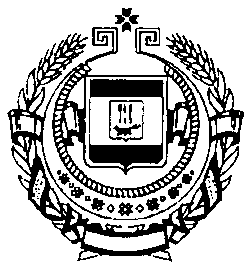 Министерство финансов Республики МордовияП Р И К А З  3 апреля 2015 года                                                                 № 41СаранскОб утверждении порядка приостановления (сокращения) предоставления межбюджетных трансфертов (за исключением субвенций) из республиканского бюджета Республики Мордовия бюджетам муниципальных образований Республики МордовияВо исполнение статьи 136 Бюджетного кодекса Российской Федерации приказываю:1. Утвердить прилагаемый Порядок приостановления (сокращения) предоставления межбюджетных трансфертов (за исключением субвенций) из республиканского бюджета Республики Мордовия бюджетам муниципальных образований Республики Мордовия.2. Настоящий приказ вступает в силу со дня его официального опубликования.Заместитель ПредседателяПравительства – Министр финансовРеспублики Мордовия                                                               А.Ю. СимоновУтвержденприказом Министерства финансовРеспублики Мордовияот 03.04.2015 г.№ 41Порядок приостановления (сокращения) предоставления межбюджетных трансфертов (за исключением субвенций) из республиканского бюджета Республики Мордовия бюджетам муниципальных образований Республики Мордовия1. Для целей настоящего Порядка применяются следующие основные термины:приостановление предоставления межбюджетных трансфертов (за исключением субвенций) бюджету муниципального образования - прекращение предоставления межбюджетных трансфертов (за исключением субвенций) из республиканского бюджета Республики Мордовия бюджету муниципального образования с определенной даты;сокращение предоставления межбюджетных трансфертов (за исключением субвенций) бюджету муниципального образования - уменьшение объема предоставляемых межбюджетных трансфертов (за исключением субвенций) из республиканского бюджета Республики Мордовия бюджету муниципального образования на текущий финансовый год.2. В случае выявления фактов несоблюдения органами местного самоуправления условий предоставления межбюджетных трансфертов из республиканского бюджета Республики Мордовия (далее - республиканский бюджет), определенных бюджетным законодательством Российской Федерации, а также при нарушении предельных значений, установленных пунктом 3 статьи 92.1 и статьей 107 и в случаях, предусмотренных главой 30 Бюджетного кодекса Российской Федерации, Министерство финансов Республики Мордовия вправе принять решение о приостановлении (сокращении) предоставления межбюджетных трансфертов (за исключением субвенций) (далее - межбюджетные трансферты) из республиканского бюджета бюджету соответствующего муниципального образования.3. Решение о приостановлении (сокращении) предоставления межбюджетных трансфертов из республиканского бюджета бюджету соответствующего муниципального образования принимается Министерством финансов Республики Мордовия на основании информации о выявленных нарушениях, совершенных органами местного самоуправления, указанных в пункте 2 настоящего Порядка.4. Решение о приостановлении (сокращении) предоставления межбюджетных трансфертов из республиканского бюджета бюджету муниципального образования принимается в форме приказа Министерства финансов Республики Мордовия.Проект приказа Министерства финансов Республики Мордовия о приостановлении (сокращении) предоставления межбюджетных трансфертов из республиканского бюджета бюджету соответствующего муниципального образования (далее - приказ о приостановлении (сокращении)) с указанием наименования и кода классификации расходов бюджетов соответствующих межбюджетных трансфертов, подготавливается отделом Министерства финансов Республики Мордовия, курирующим соответствующее направление расходов республиканского бюджета (далее - курирующий отдел).5. Приостановление предоставления межбюджетных трансфертов из республиканского бюджета бюджету соответствующего муниципального образования предполагает прекращение соответствующим главным распорядителем средств республиканского бюджета осуществления операций по перечислению межбюджетных трансфертов, установленных приказом о приостановлении, и прекращение санкционирования отделом санкционирования и осуществления платежей (далее - отдел санкционирования) (Управлением Федерального казначейства по Республике Мордовия (далее - УФК)) операций по перечислению указанных межбюджетных трансфертов из республиканского бюджета бюджету соответствующего муниципального образования.Курирующий отдел доводит принятое решение о приостановлении предоставления межбюджетных трансфертов не позднее следующего рабочего дня с даты его принятия до:отдела санкционирования, УФК,отдела организации исполнения бюджета,главного распорядителя, указанного в приказе о приостановлениифинансового органа соответствующего муниципального образования.Прекращение санкционирования операций по перечислению указанных межбюджетных трансфертов из республиканского бюджета бюджету соответствующего муниципального образования производится отделом санкционирования (УФК) не позднее чем на следующий рабочий с даты получения соответствующего приказа.6. Отмена приостановления предоставления межбюджетных трансфертов из республиканского бюджета бюджету соответствующего муниципального образования осуществляется при получении информации об устранении муниципальным образованием нарушений, указанных в пункте 2 настоящего Порядка.Проект приказа Министерства финансов Республики Мордовия об отмене приостановления готовится соответствующим курирующим отделом, в течение пяти рабочих дней с момента получения информации об устранении муниципальным образованием нарушений, указанных в пункте 2 настоящего Порядка.Приказ Министерства финансов Республики Мордовия об отмене приостановления доводится до органов, указанных в части второй пункта 5 настоящего приказа не позднее следующего рабочего дня с даты его принятия.Возобновление санкционирования отделом санкционирования (УФК) операций по перечислению указанных межбюджетных трансфертов из республиканского бюджета бюджету муниципального образования производится не позднее чем через один рабочий день со дня получения соответствующего приказа.7. Сокращение предоставления межбюджетных трансфертов из республиканского бюджета бюджету соответствующего муниципального образования реализуется путем внесения изменений в лимиты бюджетных обязательств республиканского бюджета, предусматривающих сокращение лимитов бюджетных обязательств, доведенных до главного распорядителя средств республиканского бюджета по межбюджетным трансфертам, установленным решением о сокращении.Приказ Министерства финансов Республики Мордовия о сокращении не позднее следующего рабочего дня с даты его принятия доводится до органов, указанных в части второй пункта 5 настоящего приказа (за исключением УФК).8. В случае сокращения предоставления межбюджетных трансфертов бюджету муниципального образования размер такого сокращения равен сумме нарушения.В случае превышения расчетного объема сокращения предоставления межбюджетных трансфертов из республиканского бюджета бюджету соответствующего муниципального образования над объемом межбюджетных трансфертов, предусмотренным для соответствующего муниципального образования на период, оставшийся до конца текущего финансового года, сокращение производится на объем межбюджетных трансфертов, предусмотренный для соответствующего муниципального образования на период, оставшийся до конца текущего финансового года.